Shenfield High SchoolHeadteacher’s Report to the Governing Body December 2018Numbers currently on roll: 1287StaffingA maternity leave cover has been secured for a colleague in the English Department.  The appointment of a maternity leave cover in the Science Department is pending.We are aware that our structures need to be appropriately fortified as our school numbers increase.  Our new assessment system gives us information which will allow us to support students more effectively at subject level, and also where there is a pattern of a student not meeting progress expectations and demonstrating a poor attitude to learning across a number of subjects.  We need to build in some capacity at year group level and, therefore, we are running a project whereby some teaching members of staff will work alongside pastoral managers to support the progress of the individuals where a negative pattern has been discerned.  The structure is below and complements our existing intervention structure.  The project will be reviewed at the end of the academic year before a decision is taken as to whether we adopt this as a permanent structure.  In the meantime it will also provide colleagues with an excellent professional development opportunity.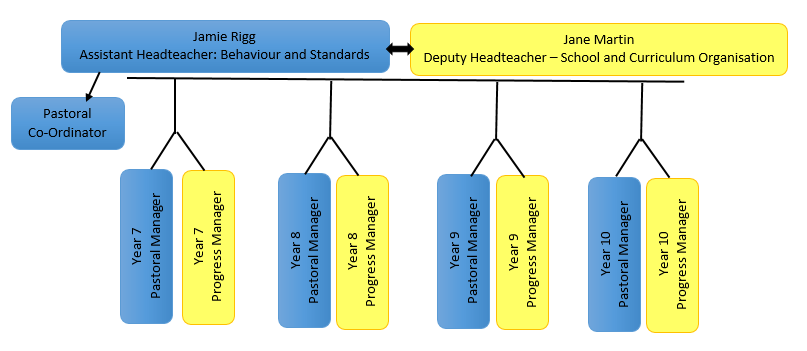 Current information with regard to numbers for September 2019We have not received official information yet but currently we know that there are 285 1st choices for Shenfield for entry to Y7 in September 2019.  We also had a very well attended 6th Form Open Evening but it is very difficult to tell what that means until the results in August.Ofsted Inspection on 14th November 2018We have yet to receive official notification of the result of our inspection.  The following is my notes based on being an observer in their final Team Meeting, combined with the feedback given to SLT and governors at the end of the day:Feedback from Ofsted Team MeetingSection 8 Inspection Wednesday 14th November 2018Evidence base:Lessons seen in: English, Maths, Science, MFL, Art, Drama, Music, History and PEAll observations took place jointly with a senior leader from the school.Meetings took place with Carole Herman, Jenny Comerford, Jane Martin, Jonathan Sands, DJ Barron, Tony Taylor, Andy Cooke, Richard Drew, Ben Clifford, Ayda Kadem, Karuna Shaunak, Gareth Pope, 2 governors: Leanne Hedden and Jane Swettenham.Documents seen: SEF and Summary SEF, governor minutes, website, policies, SCR, Pupil performance information, students’ work, ParentView with 225 responses and 161 free text responses.  63 student responses to the student questionnaire and 80 staff responses.Considered to be a large evidence base.Key Line of Enquiry 1 – Progress of Disadvantaged and Higher Prior Attainers is at least goodHigh expectations in English and MathsTA well deployed in English – helping students understand characterisation, providing prompts and further structurePastoral support is very strong.  Systems in place to support attendance and meet wellbeing needs.  Support from pastoral is exceptional in ensuring that pupils have a readiness to learn.  Evidence from pupils supported this as well.There have been significant steps to engage more effectively with disadvantaged students.  Analysis of barriers to learning is forensic and a clear understanding that disadvantaged students are not a homogeneous group.  There is bespoke provision in place and great strides are being made. Eg 100 Club.In English, case studies demonstrated tailored provision.In Maths, Numicon and additionally timetabled lessons are two examples of strategies that have an impact on pupil progress.  This is clear in end of topic tests.  Students knew what they needed to do next.Examples also evident in other subjects2018 Y13 high prior attainers VA fell – an area for further enquiry.One inspector felt that provision was the same for differently attaining students in their observations in lessons in other year groups.Another inspector said that in English set 1 in Y10 there was real stretch and the students were effectively developing their understanding of dramatic techniqueQuestions about science outcomes in last year’s results in relation to national. Picture of the school’s provision very strong in pastoralThere are improving trends academically and an increasing focus on making provision for the needs of pupil.  The school’s innovative practice is going in the right directionPost 16 – last year’s performance of higher prior attainers did not meet expectations; science results did not meet expectations.Key Line of Enquiry 2 – what are leaders doing to improve provision in MFL?New effective leadershipAlready an increase in outcomes at KS4Forecast for more students selecting MFL at KS4.  Indications that 50% Y9 will select MFL.Credit given to senior leaders in identifying the issues.Changes will be embedded over timeEarly indications are that parental engagement in MFL is improving.Lessons seen demonstrated effective learning and clear expectations by the TL about the approaches to learning that should be taken.  Consistency of approach across the three teachers.There is more of a learning cultureKey Line of enquiry 3 – Strengthen teaching since the last inspection.Teaching has been significantly strengthened since the last inspectionLeadership has a clear vision – letter will capture this. The announcement from head in 2016 represents a Damascene moment.Quality of learning is being enhanced through recent innovations: Prep, super-curriculum, parental engagementPupils are responding positively – they appreciate how PREP is supporting them and parents are well informed.  It is bringing about a change of mindset in pupils and parents.  High attendance from parents at PREP evenings.Oasis – evidence of real success hereThere is routine feedback and monitoring – embeddedLiteracy focus  - mentions of work being done in Maths and ScienceResearch ethos being developedThe culture comes from the top but is not exclusively led from the top – there is the spirit of investigation and inquisitiveness about learning at all levelsIncreasing number of parents care and are engaging.Middle leaders have looked in depth at the literacy policy and are looking in detail at implications for their own subject.There is a root and branch reappraisal of school approach to teaching, CPD, assessment in order to achieve step change in outcomes.  School has recognised that doing the same thing and working ever harder only gets small wins.School is good at growing its own teachers and staff are proud to work in the school – clear from staff survey and demeanour of staff.Staff are appreciative of leaders’ actions to manage workloadChange in culture over the last few years has supported teachers’ wellbeingThe Head trusts her leaders and this filters down to all staff.There are lots of strengths.  There are no teachers on capabilityCPD is well tailoredParents are more engaged.Key Line of Enquiry 4 – improving behaviourImpressed by provisionImpressed by Oasis.Attendance has shown steady improvement in overall attendance and better than current nationalDip in PA but school fully aware and taking actionAttitudes to learning – behaviour is very goodEvery student known and known well is in evidence.Students show a willingness to talk about their workStrong relationships evident through  the way students talk to staffStudents settle quicklyThe school is a calm and orderly environmentVery good systems in placeThere has been a reduction in PEX (4-1-0)FTE have fallen even though numbers on roll have increased.Blue Room case studies demonstrated effectiveness of systemsIn Sixth Form, students use the study facilities provided and there has been a cultural shift from a sense of study lessons to extended learning time.  This has also helped to bond the 120 students who have joined the school in Y12.The culture of safeguarding is second to none.  Safeguarding practice is exemplary.  Staff are tenacious and analysis is forensic.  Students are well supported. School is leading on mental health provision.  Case studies the exceptional provision of support and the right kind of support.Governors demonstrate good knowledge and understanding. Examples of good practice: deep dive on safeguarding and regular checks of SCR and conversations with staff.No one lets anything go. Staff survey, student feedback and Parentview support that.Very little bullying. Students know that they are safe.Although nothing was said about it in the final team meeting or feedback because it was not a key line of enquiry, there were lots of positive comments about the sport and performing arts academies and our focus on championing the arts and sport.  Also positive comments made about the CCF.Judgement:The school continues to be goodSafeguarding is effectiveThey said:There is not sufficient evidence that if the school was inspected under Section 5 now that it would be outstanding.  The view of inspectors was that there would be further impact of new strategies once they had become further embedded.  It was to the school’s credit that it had retained good staff who are proud to work hereNext steps:Further strengthen provision in MFLLeaders should ensure that learning needs of the most able are supported effectively Published newsletters can be viewed via the link:http://www.shenfield.essex.sch.uk/newsletters/overview.aspx Please follow us on twitter Shenfield High Sch@ShenfieldHighDates for your diary:6th December			Governors Monitoring Visit and FGB12th and 13th December	Christmas Concerts18th December 12 noon	Term ends3rd January 2019		Spring Term begins14th, 15th and 16th January	School of Rock musical24th January			Standards and Performance Committee28th March			Full Governing BodyCarole HermanDecember 2018Numbers on Roll Numbers on Roll Numbers on Roll Numbers on Roll Y7247Y11144Y8225Y12179Y9180Y13159Y10152TOTAL1287Member of staffpostReason for leavingNotesMelina HayersStudent services administratorVoluntary resignationReplaced by Lisa Purbrick Aaron WattsPastoral AssistantSecured post in Youth ServicesAdvertising for Pastoral Manager in support of growing numbersMichael AthanaAgency teacher of SpanishMutual decisionReplaced by Emilio NavarraJackie HicksTeacher of ScienceStarted September 2018. Resignation, following period absenceReplaced by Queenal Mishra from January 2019